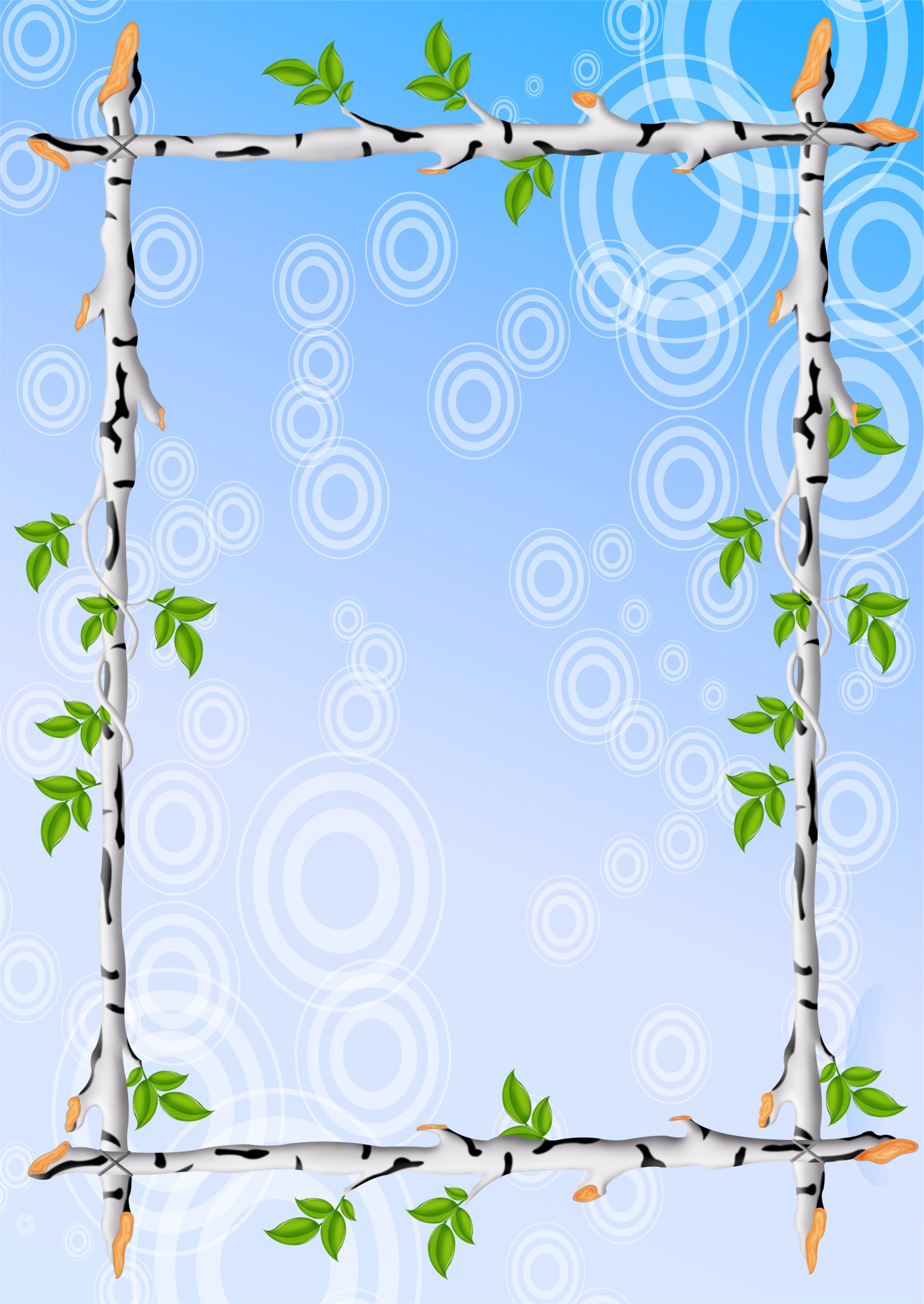 «Репка»Цель: Развивать двигательную активность и координацию движений  ребенка.Оборудование. Для проведения игры специального оборудования не требуется.Предварительная работа. Перед проведением игры прочитайте ребенку сказку «Репка».Ход: В этой игре принимают участие 2  команды по 7 человек. Каждому участнику команды достается одна из ролей: деда, бабы, Жучки, внучки, кошки, мышки, или репки ( можно раздать участникам  маски, соответствующие героям сказки). На двух стульях рассаживаются дети, которые играют роль репки, в другой стороне зала стоят остальные участники игры. После условного сигнала дети по очереди бегут к стульям, обегают их и возвращаются обратно. Первым к «репки» бежит «дед»; затем «дед» вместе с «бабой»; потом «дед», «баба» и «Жучка»; «дед», «баба», «Жучка» и «внучка» и т.д. В конце к команде присоединяется «репка». Выигрывает та команда, которая справится с заданием быстрее всех.МП/И «Горячий колобок»Цель: учить соблюдать правила игры, развивать ловкость.Ход: Дети становятся кругом и передают «горячий колобок» по кругу очень быстро, чтобы не обжечь руки)«Кошкин дом» Цель: Учить ориентироваться в пространстве; развивать ловкость, быстроту бега, внимание. Материал: Домик кошки (сделан из кубиков или стульев), ведерко, лейка, фонарик, лопатка, кусок красной материи ("огонь"), колокольчик. Ход: Ребенок идет по кругу, хлопает в ладоши, чтобы лучше воспринять ритм и согласовать с ним ходьбу. Взрослый поет песенку: - Тили-бом! Тили-бом!Загорелся кошкин дом!Бежит курочка с ведром,А лошадка с помелом,А собачка с фонарем,Серый заюшка с листом.Взрослый громко звонит в колокольчик, дети бегут туда, где лежат ведерко, лейка и т.д., берут игрушки и "гасят пожар" (огонь изображается с помощью красной материи, наброшенной на кошкин домик). Вместе с взрослым они произносят: - Раз! Раз! Раз! Раз! И огонь погас! «Волк и козлята»Цель: учить игровой деятельности со строгим соблюдением правил. Ход: Участники берутся за руки и образуют цепочку - они козлята. Впереди - коза. За ними охотится волк, но он может поймать только последнего козленка. Коза пытается помешать ему, закрывает детеныша, а остальные козлята двигаются за ней, не расцепляя рук. Волк схватил козленка? Отводит к себе в логово. Игра заканчивается, когда волк переловит всех козлят.«Гуси-лебеди» Цель: продолжить учить соотносить собственные действия с действиями участников игры, закреплять умение прыгать.Ход:Играющие - "гуси", пасутся на лугу. Водящий -"волк", находится в своем логове. "Пастух" находится возле дома и спрашивает гусей:П. - Гуси, гуси! 		Г. - Нам нельзя. Серый волк,Г. - Га, га, га!        		под горой, не пускает нас домой!П. - Есть хотите? 		П. - Так летите, как хотите.Г. - Да, да, да! 	            Только крылья берегите.         П. - Так летите!"Гуси", расправив крылья (вытянув руки в стороны), летят через луг домой, а "волк", выйдя из логова, старается их поймать (коснуться рукой). Пойманные "гуси" идут в логово. После 2-3 перебежек меняется водящий - "волк". Подсчитывается количество пойманных "гусей", отмечаются самые ловкие дети.У медведя во бору
Цель: закреплять умение двигаться врассыпную, имитировать игровые движения, двигаться в соответствии с текстом.Ход: дети располагаются на одной стороне зала, а водящий на другой. Игроки двигаются к спящему медведю со словами:У медведя во бору
Грибы-ягоды беру.
А медведь не спит 
И на нас рычит.Медведь с рычанием пытается поймать детей, те убегают. Поймав кого-либо, отводит к себе. Игра повторяется.Огуречик… огуречик…
Цель: Развивать внимание, учить согласовывать слова с игровыми действиями.Ход: на одном конце зала – воспитатель, на другом дети. Они приближаются к ловишке. Воспитатель говорит:Огуречик, огуречик не ходи на тот конечик,
Там мышка живет, тебе хвостик отгрызет.После того как игра освоена детьми роль мышки можно поручать наиболее активным детям.    